الرياضياتتحت الخط أدناه اكتب الأعداد من فئة المئات الناقصة   0                        200                                                   600                                                    1 000املأ الفراغات في الجدول بأسماء الأرقام المفقودة كتابةاملأ الفراغات في الجدول بالأرقام الناقصة أعداداأجب عما يلي بأرقام من فئة المئات ضمن الألف الأولىа) 500أكبر من                                 الجواب:___________________b) 600 أقل من                                  الجواب:___________________v) 1 000وأقل من    200 أكبر من     الجواب:___________________بناء على المثال أدناه املأ الفراغات بالأرقام التي تعبر عنها الصورأحسب ما يلي: ارسم دائرة وفي داخلها قلم رصاص وخارج الدائرة ممحاة. في المصفوفات التالية لاحظ قاعدة كل منها وتابع الأرقام المتبقية لملأ الفراغات :а) 100, 102, 104, 106, ____, _____, _____, _____.b) 208, 211, 214, 217, ____, _____, _____, _____. в) 736, 745, 754, 763, ____, _____, _____, _____.  9 احسب ما يلي: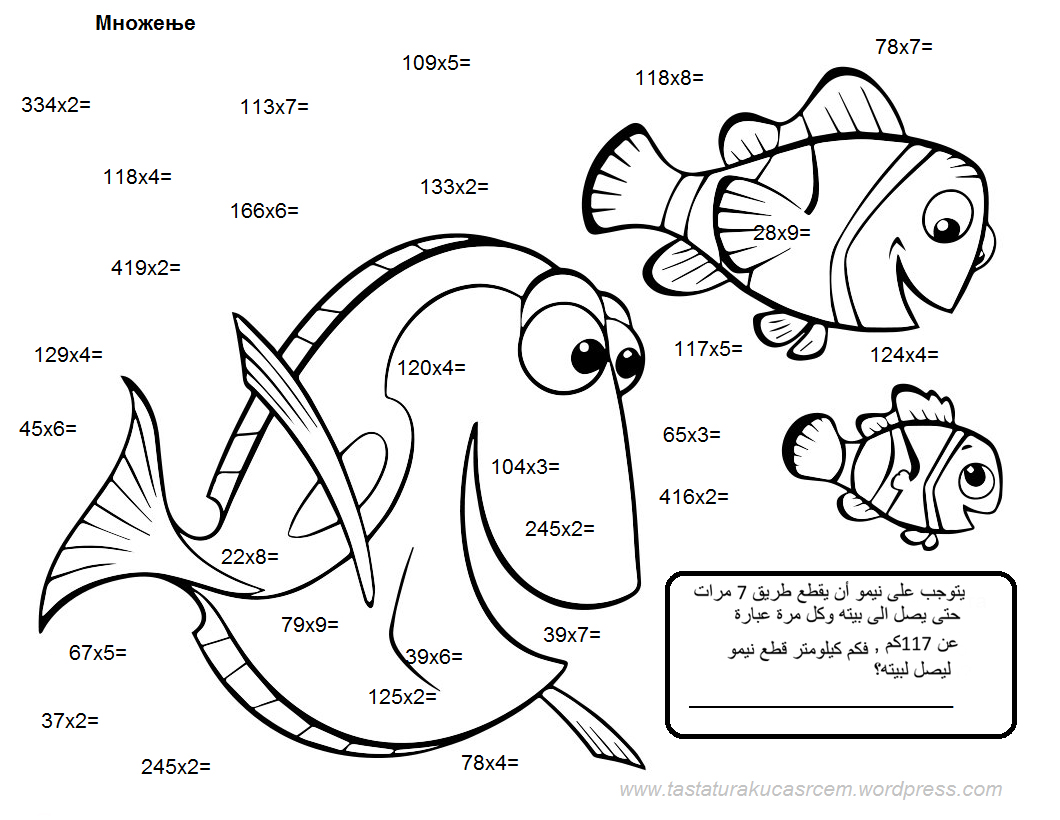 600шестсто5001001000хиљада900деветсто200двеста300700двестаосамсто800четиристохиљадапетсто500СДDЈСDЈ217СДDЈСDЈ